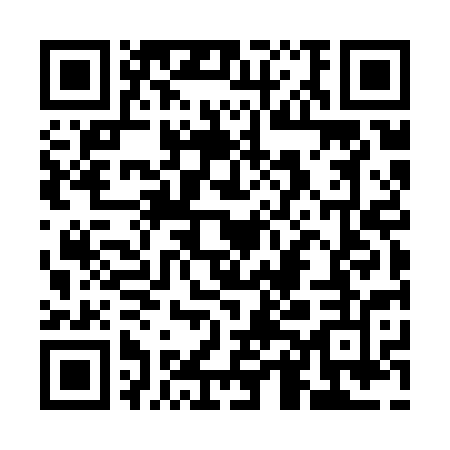 Ramadan times for Antsiranana, MadagascarMon 11 Mar 2024 - Wed 10 Apr 2024High Latitude Method: NonePrayer Calculation Method: Muslim World LeagueAsar Calculation Method: ShafiPrayer times provided by https://www.salahtimes.comDateDayFajrSuhurSunriseDhuhrAsrIftarMaghribIsha11Mon4:364:365:4611:533:085:595:597:0612Tue4:364:365:4611:533:085:585:587:0513Wed4:364:365:4611:523:085:585:587:0414Thu4:364:365:4711:523:085:575:577:0415Fri4:364:365:4711:523:085:575:577:0316Sat4:364:365:4711:513:085:565:567:0217Sun4:364:365:4711:513:085:555:557:0218Mon4:364:365:4711:513:085:555:557:0119Tue4:364:365:4711:513:085:545:547:0020Wed4:374:375:4711:503:085:535:537:0021Thu4:374:375:4711:503:085:535:536:5922Fri4:374:375:4711:503:085:525:526:5823Sat4:374:375:4711:493:085:515:516:5824Sun4:374:375:4711:493:085:515:516:5725Mon4:374:375:4711:493:085:505:506:5626Tue4:374:375:4711:483:085:505:506:5627Wed4:374:375:4711:483:085:495:496:5528Thu4:374:375:4711:483:075:485:486:5429Fri4:374:375:4711:483:075:485:486:5430Sat4:374:375:4711:473:075:475:476:5331Sun4:374:375:4711:473:075:465:466:531Mon4:374:375:4711:473:075:465:466:522Tue4:374:375:4711:463:075:455:456:513Wed4:374:375:4711:463:065:445:446:514Thu4:374:375:4711:463:065:445:446:505Fri4:374:375:4811:453:065:435:436:506Sat4:374:375:4811:453:065:435:436:497Sun4:374:375:4811:453:065:425:426:488Mon4:374:375:4811:453:055:415:416:489Tue4:374:375:4811:443:055:415:416:4710Wed4:374:375:4811:443:055:405:406:47